                Master of Education with Licensure – Elementary Education Candidate Worksheet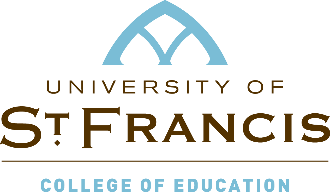 Candidates must have a bachelor’s degree with a cumulative GPA of at least 2.75/4.0. Candidates with a cumulative GPA below 2.75/4.0 may be considered provided they complete pre-requisites.The State of Illinois requires elementary teachers to have college coursework in mathematics, science, and social science. The law is specific as to which courses must be completed. Candidates have the option to pass the Elementary (#305) Test as part of the evaluation of general education courses.Per State Law, all courses used for licensure must be passed with at least a C-.SAVE A COPY OF COMPLETED WORKSHEET then submit for review by the university’s licensure officer at https://www.stfrancis.edu/education/teacher-education-masters-curricula-m-ed/ via the M.Ed. Inquiry form located at the bottom of the page.GENERAL EDUCATION REQUIREMENTS | minimum grade of C-GENERAL EDUCATION REQUIREMENTS | minimum grade of C-GENERAL EDUCATION REQUIREMENTS | minimum grade of C-GENERAL EDUCATION REQUIREMENTS | minimum grade of C-GENERAL EDUCATION REQUIREMENTS | minimum grade of C-SEMESTER and YEARCOURSE TITLEGRADECOLLEGE | UNIVERSITYCollege AlgebraStatisticsMath for Teachers IMath for Teachers IILife Science (biology)Physical Science (chemistry, physics)Earth or Space Science History (U.S. preferred)Government or Civics (American preferred)Cultural (World Regional) GeographyEconomicsLIST ANY EDUCATION COURSES PREVIOUSLY COMPLETED | minimum grade of C-LIST ANY EDUCATION COURSES PREVIOUSLY COMPLETED | minimum grade of C-LIST ANY EDUCATION COURSES PREVIOUSLY COMPLETED | minimum grade of C-LIST ANY EDUCATION COURSES PREVIOUSLY COMPLETED | minimum grade of C-SEMESTER and YEARCOURSE TITLEGRADECOLLEGE | UNIVERSITY